KALLELSE TILL ÅRSMÖTE I SKÄLBY INNEBANDYKLUBBHÄRMED KALLAS SAMTLIGA MEDLEMMAR I SKÄLBY IBK TILL ÅRSMÖTEMÅNDAGEN DEN 15 juni KLOCKAN 18:00,PLATS; Nya innebandyhallenI dessa tider kan förutsättningarna självklart ändras och vi följer rekommendationerna från FHM. Vi kommer i god tid meddela om eventuella förändringar.Samtliga årsmöteshandlingar finns tillgängliga på klubbsidan senast 1 v. före mötet.VI HOPPAS ATT SÅ MÅNGA SOM MÖJLIGA AV FÖRENINGENS MEDLEMMAR KAN NÄRVARA.I anslutning till årsmötet hålls även en LEDARTRÄFFFÖRENINGEN BJUDER PÅ FIKA.VÄLKOMNA ÖNSKAR STYRELSENThomas Machacny, Marina Johannesson, Johan Lindholm, Jonas EdbergJan-Erik Swälas, Martin Nilsson och Ann-Sofie Johansson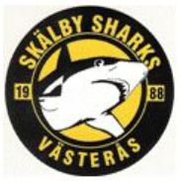 